TOROMARIKA MIKASIKA NY FANGATAHANA FANORATANA ANARANA MAHAKASIKA NY FANOVANA AO AMIN’NY REJISITRIN’NY MARIKA SY NY ANARAM-BAROTRA1-NY FAMAROTANA SY NY FAMINDRAN- JO :-Fenoina  ny taratasy fangatahana, laharana faha iraika ambin’ny folo (11), miisa telo (03)  dika mitovy fa soniavina tsi-irairay, izay alaina eo amin’ny  birao filan-kevitrin’ ny OMAPI na ihany koa sitonina ao amin’ny  tranokalany (www.omapi.mg).-Mitondra ny taratasy fifanarahana mikasika ny famarotana na ny famindran-jo, ahitana ny sonian’ny andaniny sy ny ankilany ary voamarina ara-dalàna.-Ampiarahana amin’ny fangatahana ny taratasy fanamarinana ny fandoavana ny haba voadidy ho 30.00 Ariary isakin’ny marika/anaram-barotra . 2-FANOVANA ANARANA SY /NA ADIRESIN’ NY TOMPONA MARIKA :- Fenoina ny taratasy fangatahana  laharana faha telo ( 03), miisa telo (03) dika mitovy fa soniavina tsi-irairay, izay alaina eo amin’ny birao filan-kevitrin’ ny OMAPI na ihany koa sitonina ao amin’ny tranokalany (www.omapi.mg).-Mitondra ny taratasy fanamarinana ny nanovana ny anarana toy ny “extrait de Registre de commerce et des societies” miraikitra ny  fanovana nisy,  na ny tatitrin’ny fivoriana noraketin’ny mpirai-kiteny antsoratra voamarina ara-dalàna. Marihina fa ny fanovana ny adiresy dia tsy voatery hitondrana taratasy fanamarinana.- Ampiarahana amin’ny fangatahana ny taratasy fanamarinana ny fandoavana ny haba voadidy ho 30.00 Ariary  isakin’ny marika/anaram-barotra . 3-FANOVANA  NY AO ANATY LISITRIN’NY KILASY (FANENANA NA FANALANA)- Fenoina ny taratasy fangatahana ny fanovana lisitrin’ny kilasy  laharana faha telo (03), miisa telo (03) dika mitovy fa soniavina tsi-irairay, izay alaina eny amin’ny birao filan-kevitrin’ ny OMAPI na ihany koa sitonina ao amin’ny tranokalany (www.omapi.mg).- Ampiarahana amin’ny fangatahana ny taratasy fanamarinana ny fandoavana ny haba voadidy ho 30.00 Ariary  isakin’ny marika/anaram-barotra.  4-FANOMEZAN-JO HITRANDRAKA- Fenoina ny taratasy fangatahana laharana faha roa(02), miisa telo (03) dika mitovy fa soniavina tsi-irairay, izay alaina eo amin’ny birao filan-kevitran’ ny OMAPI, na ihany koa sitonina ao amin’ny tranokalany (www.omapi.mg).- Mitondra ny taratasy fanamarinana ny fifanarahana ny fanomezan-jo hitrandraka araka ny lalàna laharana faha 89/019 tamin ’ny 31/07/1989, andininy 73 ka hatramin’ny 76, ary noraketin’ny mpirai-kiteny antsoratra ary voamarina ara-dalàna.- Ampiarahana amin’ny fangatahana ny taratasy fanamarinana ny fandoavana ny haba voadidy ho 30.00 Ariary  isakin’ny marika/anaram-barotra.  FAMOIZANA NY FANGATAHANA- Fenoina ny taratasy fangatahana laharana faha telo (03), miisa telo (03) dika mitovy fa soniavina tsi-irairay, izay alaina eo amin’ny birao filan-kevitran’ ny OMAPI, na ihany koa sitonina ao amin’ny tranokalany (www.omapi.mg).- Ampiarahana amin’ny fangatahana ny taratasy fanamarinana ny fandoavana ny haba voadidy ho 30.00 Ariary  isakin’ny marika/anaram-barotra.  Raha mila fanazavana fanampiny dia afaka manantona ny foiben’ny OMAPI na miantso ny laharana voasoratra na manoratra amin’ny adiresy voalaza eo ambany:OFFICE MALGACHE DE LA PROPRIETE  INDUSTRIELLELot VH 69 VolosarikaAmbanidia AntananarivoTél: (261 20) 22 335 02/ 034 43 152 36E-mail: marque.nat@omapi.mg   Site Web: www.omapiF-R3-33-08-03 version 00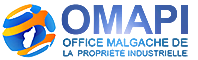 FANAVAOZANA NY FANDRAIKETANA AM-BOKY NY MARIKA NA  NY ANARANA ARAM-BAROTRANy tompon’ny marika na ny anaram-barotra dia afaka mangataka ny fanavaozana izany, ao anatin’ny fe-potoana roa ambinifolo volana (na 1 taona) mialoha ny fahataperan’ny fe-potoana fandraiketana am-boky. Izany fangatahana izany dia ampiarahana amin’ny fandoavana ny haba voadidy.Marihana fa misy ny enimbolana aorian’io fahataperan’ny fe-potoana fandraiketana am-boky io izay mbola, fotoana hamindrana fo, ka ahafahana mbola manao io fanavaozana voalaza etsy ambony io. Fa saingy misy ny haba voadidy mahakasika izany. Mba ahafahana manao fanavaozana ary dia ireto avy ny fepetra takiana amin’izany:- Fenoina ny taratasy fangatahana laharana faha folo (10)  ho an’ny marika/ ary faha enina ambinifolo (16) ny mahakasika ny anaram-barotra, miisa telo (03) dika mitovy fa soniavina tsi-irairay, izay alaina eo amin’ny birao filan-kevitran’ ny OMAPI, na ihany koa sitonina ao amin’ny tranokalany (www.omapi.mg).- Ampiarahana amin’ny fangatahana ny taratasy fanamarinana ny fandoavana ny haba voadidy ho 200.000 Ariary isakin’ny marika/anaram-barotra  Raha mila fanazavana fanampiny dia afaka manatona ny foiben’ny OMAPI na miantso ny laharana voasoratra na manoratra amin’ny adiresy voalaza eo ambany:OFFICE MALGACHE DE LA PROPRIETE  INDUSTRIELLELot VH 69 VolosarikaAmbanidia AntananarivoTél: (261 20) 22 335 02/ 034 43 152 36E-mail: marque.nat@omapi.mg   Site Web: www.omapi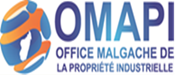 PROCESSUSDate : 02/11/2020F-R3-33- 08-03 TOROMARIKA MIKASIKA NY FANGATAHANA FANORATANA ANARANA MAHAKASIKA NY FANOVANA AO AMIN’NY REJISITRIN’NY MARIKA SY NY ANARAM-BAROTRARéférence : F-R3-33-08-03Page 1 F-R3-33- 08-03 TOROMARIKA MIKASIKA NY FANGATAHANA FANORATANA ANARANA MAHAKASIKA NY FANOVANA AO AMIN’NY REJISITRIN’NY MARIKA SY NY ANARAM-BAROTRAVersion : 00